ГОУ СПО Колледж Луганского государственного университета имени Владимира Даля»ДОКЛАДна тему: «Современное преподавание предметов естественно-научного цикла»»Подготовил: Благодарный М.А., преподаватель Колледжа ЛГУ им. В. ДаляЛуганск 2021Введение. В своей работе я хочу предложить одну из форм проведения текущего контроля и промежуточной аттестации  знаний и умений обучающихся по дисциплине «Социально-экономическая география мира».	Считаю необходимым сделать акцент на том, что данные проверочные задания помогают дать объективную оценку как теоретической подготовке студентов, так и их практическим навыкам, приобретенным в ходе изучения дисциплины.Паспорт комплекта контрольно-оценочных средствВ ходе освоения учебной дисциплины География обучающийся должен обладатьличностными результатами:обучения географии является формирование всесторонне образованной, инициативной и успешной личности, обладающей системой современных мировоззренческих взглядов;ценностных ориентаций, идейно-нравственных, культурных, гуманистических и этических принципов и норм поведения;	Изучение географии обусловливает достижение следующих результатов личностного развития:- готовность и способность обеспечить себе и своим близким достойную жизнь в процессе самостоятельной, творческой и ответственной деятельности; отстаивать личное достоинство, собственное мнение, вырабатывать собственную позицию по отношению к общественно-политическим событиям прошлого и настоящего;- уважение к своему народу, чувство ответственности перед Родиной, гордости за свой край, свою Родину;- приверженность идеям интернационализма, дружбы, равенства, взаимопомощи народов; воспитание уважительного отношения к национальному достоинству людей, их чувствам, религиозным убеждениям;- нравственное сознание и поведение на основе усвоения общечеловеческих ценностей, толерантного сознания и поведения в поликультурном мире, готовности и способности вести диалог с другими людьми, достигать в нем взаимопонимания, находить общие цели и сотрудничать для их достижения;- мировоззрение, соответствующее современному уровню развития науки, значимости науки, готовность к научно-техническому творчеству, владение достоверной информацией о передовых достижениях и открытиях мировой и отечественной науки, заинтересованность в научных знаниях обустройстве мира и общества.Метапредметными результатами:Регулятивные универсальные учебные действия Обучающийся научится:- самостоятельно определять цели, задавать параметры и критерии, по которым можно определить, что цель достигнута;- ставить и формулировать собственные задачи в образовательной деятельности и жизненных ситуациях;- выбирать путь достижения цели, планировать решение поставленных задач, оптимизируя материальные и нематериальные затраты;- сопоставлять полученный результат деятельности с поставленной заранее целью.Познавательные универсальные учебные действия Обучающийся научится:- искать и находить обобщенные способы решения задач, в том числе, осуществлять развернутый информационный поиск и ставить на его основе новые (учебные и познавательные) задачи;- критически оценивать и интерпретировать информацию с разных позиций, распознавать и фиксировать противоречия в информационных источниках;- находить и приводить критические аргументы в отношении действий и суждений другого; спокойно и разумно относиться к критическим замечаниям в отношении собственного суждения, рассматривать их как ресурс собственного развития;- выходить за рамки учебной дисциплины и осуществлять целенаправленный поиск возможностей для широкого переноса средств и способов действия;Коммуникативные универсальные учебные действия Обучающийся научится:- осуществлять деловую коммуникацию как со сверстниками, так и со взрослыми (как внутри образовательной организации (учреждения), так и за ее пределами), подбирать партнеров для деловой коммуникации исходя из соображений результативности взаимодействия, а не личных симпатий;- при осуществлении групповой работы быть как руководителем, так и членом команды в разных ролях (генератор идей, критик, исполнитель, выступающий, эксперт и т.д.);- развернуто, логично и точно излагать свою точку зрения с использованием адекватных (устных и письменных) языковых средств;- распознавать конфликтогенные ситуации и предотвращать конфликты до их активной фазы, выстраивать деловую и образовательную коммуникацию, избегая личностных оценочных суждений.Предметными результатами:результате изучения учебной дисциплины «География» на уровне среднего общего образованияОбучающийся научится:- понимать значение географии как науки и объяснять ее роль в решении проблем человечества;- определять количественные и качественные характеристики географических объектов, процессов, явлений с помощью измерений, наблюдений, исследований;- составлять таблицы, картосхемы, диаграммы, простейшие карты, модели, отражающие географические закономерности различных явлений и процессов, их территориальные взаимодействия;- сопоставлять и анализировать географические карты различной тематики для выявления закономерностей социально-экономических, природных и геоэкологических процессов и явлений;- сравнивать географические объекты между собой по заданнымкритериям;- выявлять закономерности и тенденции развития социально-экономических и экологических процессов и явлений на основе картографических и статистических источников информации;- раскрывать причинно-следственные связи природно-хозяйственных явлений и процессов;- выделять и объяснять существенные признаки географических объектов и явлений;- выявлять и объяснять географические аспекты различных текущих событий и ситуаций;- описывать изменения геосистем в результате природных и антропогенных воздействий;- решать задачи по определению состояния окружающей среды, ее пригодности для жизни человека;- оценивать демографическую ситуацию, процессы урбанизации, миграции в странах и регионах мира;- объяснять состав, структуру и закономерности размещения населения мира, регионов, стран и их частей;- характеризовать географию рынка труда;- рассчитывать численность населения с учетом естественного движения и миграции населения стран, регионов мира;- анализировать факторы и объяснять закономерности размещения отраслей хозяйства отдельных стран и регионов мира; характеризовать отраслевую структуру хозяйства отдельных стран и регионов мира;- приводить примеры, объясняющие географическое разделениетруда;- определять принадлежность стран к одному из уровней экономического развития, используя показатель внутреннего валового продукта;- оценивать ресурсообеспеченность стран и регионов при помощи различных источников информации в современных условиях функционирования экономики;- оценивать  место  отдельных  стран  и  регионов  в  мировомхозяйстве;- объяснять влияние глобальных проблем человечества на жизнь населения и развитие мирового хозяйства.Обучающийся получит возможность научиться:- характеризовать процессы, происходящие в географической среде; сравнивать процессы между собой, делать выводы на основе сравнения; переводить один вид информации в другой посредством анализа статистических данных, чтения географических карт, работы с графиками и диаграммами;- составлять географические описания населения, хозяйства и экологической обстановки отдельных стран и регионов мира;- делать прогнозы развития географических систем и комплексов             в результате изменения их компонентов;- выделять наиболее важные экологические, социально-экономические проблемы;- давать научное объяснение процессам, явлениям, закономерностям, протекающим в географической оболочке;- понимать и характеризовать причины возникновения процессов и явлений, влияющих на безопасность окружающей среды;- оценивать характер взаимодействия деятельности человека и компонентов природы в разных географических условиях с точки зрения концепции устойчивого развития;- раскрывать сущность интеграционных процессов в мировомсообществе;- прогнозировать и оценивать изменения политической карты мира под влиянием международных отношений;- оценивать социально-экономические последствия изменения современной политической карты мира;- оценивать геополитические риски, вызванные социально-экономическими и геоэкологическими процессами, происходящими в мире;- оценивать изменение отраслевой структуры отдельных стран и регионов мира;- оценивать влияние отдельных стран и регионов на мировоехозяйство;- анализировать  региональную  политику  отдельных  стран  ирегионов;- анализировать основные направления международных исследований малоизученных территорий;- давать оценку международной деятельности, направленной на решение глобальных проблем человечества.Оценивание уровня освоения учебной дисциплины    Промежуточная аттестация по учебной дисциплине проводится в форме дифференцированного зачета.Контроль и оценка освоения учебной дисциплины по темам (разделам)Контроль и оценивание уровня освоения учебной дисциплины по темам (разделам)Таблица 13.    Задания для оценки освоения учебной дисциплины 3.1. Задания для текущего контроляТекущий контроль теоретических и практических  знаний и умений обучающихся в соответствии с настоящим КОС проводится в форме устного опроса, географического диктанта, практической работы.Фронтальный опросДайте определение понятий:    а) ресурсообеспеченность  - ...б)	природопользование  -  ...в)	демография- ...г)	мониторинг- ...д)	социальная политика- ...е)	международное разделение труда - ...Географический диктантВ комплект оценочных средств для проведения дифференцированного зачета входят:1. Теоретические вопросы из курса социально-экономической географии мира. 2.​ Дидактические карточки по социально-экономической географии.3. Тестовые задания.Теоретическая часть. Мировой ТЭК. Общая характеристика.Практическая часть.  Работа с дидактическими карточками.       Определите страну, изображенную на фрагменте контурной карты. С помощью «визитной карточки» стран мира на форзаце учебника укажите основные справочные сведения об этой стране.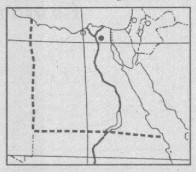 Страна: ___________________Столица: __________________Региональная принадлежность:_______Форма правления: ______________________Государственное устройство: ____________Тестовые заданияУсловия проведения промежуточной аттестацииКоличество вариантов заданий для аттестующихся — 2 Врёмя выполнения задания — 1 час.Оборудование: бланки с заданиями.Критерии оценивания для промежуточной аттестацииИспользованная литература:1. Баранчиков Е. В. География. — М.: Академия, 2005.2. География. Справочник для старшеклассников и поступающих в Вузы. - М.: Аст-Пресс, 2011.3. Климанова О. А, Наусмова А. С. Школьные олимпиады: 6—11 классы. - М.: Дрофа, 2012.4. Лиознер В. Л. Тесты. География 10 класс. Учебно-методическое пособие. - М.: Дрофа, 2012.5. Максаковский В. П. Методическое пособие по экономической и социальной географии мира. - М.: Просвещение, 1994.6. Максаковский В. П. География. Социальная и экономическая география мира. — М.: Просвещение, 2016.7. Родионова И. А. Политическая карта мира. География мирового хозяйства. - М.: Московский Лицей, 2006.8. Смирнова В. М. Экономическая и социальная география мира. Дидактические материалы. М.: Просвещение. Учебная литература, 1996.9. Первое сентября, подшивки за 1996-2000 г.г.10. Яценко Б.П. География мира – Киев, Гала, 2011.11. Губарев В.К. География мира. Справочник школьника и студента –  Донецк, Бао, 2011.﻿Элемент учебной дисциплиныФормы и методы контроляФормы и методы контроляЭлемент учебной дисциплиныТекущий контрольПромежуточная аттестацияЭлемент учебной дисциплиныФорма контроляФорма контроляРаздел 1. Ознакомление с материаламиТема 1.1 Источники географической информацииУстный опросТема 1.2 Политическая карта мира Устный опросСамостоятельная работаТема 1.3 География населения планетыПрактическая работа 1Раздел 2Тема 2.1 География мировых природных ресурсовПрактическая работа 2Тема 2.2 География мирового хозяйстваФронтальный опросГеографический диктантРаздел 3Тема 3.1 Страны и регионы планетыПрактическая работа 3Раздел 4Тема 4.1 Географические аспекты современных глобальных проблем человечестваУстный опросПромежуточная аттестацияДифференцированный зачет1вариант2 вариант1)Классификация  стран по размерам территории. Примеры1) Классификация  стран  по численности населения. Примеры2)Перечислите виды развивающихся стран2)Перечислите развитые страны3)Дайте определения: республика, федеративноегосударство; ВВП3) Дайте определения: монархия, унитарное государство, ИЧР4)Перечислите этапы формирования ПКМ4) Дайте определение суверенное государствоЗАДАНИЕ1В настоящее время общее количество стран в мире составляет:Ответ 1около 150Ответ 2более 200 Ответ 3менее 50Ответ 4примерно 100Ответ 5свыше 400ЗАДАНИЕ2В «мировую десятку» по показателю площади входят:Ответ 1Бразилия и ИндияОтвет 2ЮАР и Саудовская АравияОтвет 3Китай и МексикаОтвет 4США и ИранОтвет 5Франция и ГерманияЗАДАНИЕ3В «мировую десятку» по численности населения входят:Ответ 1Пакистан и ИндонезияОтвет 2Аргентина и СШАОтвет 3Канада и ИндияОтвет 4Япония и АвстралияОтвет 5Россия и ИталияЗАДАНИЕ4В Азии находятся: Ответ 1Непал и ГабонОтвет 2Габон и Шри-ЛанкаОтвет 3Шри-Ланка и ЙеменОтвет 4Йемен и АлбанияОтвет 5Перу и АфганистанЗАДАНИЕ5В Африке находятся:Ответ 1Гвинея и ГватемалаОтвет 2Гватемала и Папуа – Новая ГвинеяОтвет 3Папуа – Новая Гвинея и МалиОтвет 4Мали и МалавиОтвет 5Монголия и ЧадЗАДАНИЕ6В Латинской Америке находятся:Ответ 1Гватемала и ГайанаОтвет 2Эквадор и МозамбикОтвет 3Суринам и СингапурОтвет 4Нигерия и НикарагуаОтвет 5Ирак и БразилияЗАДАНИЕ7Островными странами являются:Ответ 1Индонезия и Доминиканская РеспубликаОтвет 2Дания и Шри-ЛанкаОтвет 3Исландия и ГрецияОтвет 4Кипр и Республика КореяОтвет 5Чили и МадагаскарЗАДАНИЕ8К группе экономически развитых стран относятся:Ответ 1только страны ЕвропыОтвет 2только страны Европы и АзииОтвет 3только страны Европы, Азии и Северной АмерикиОтвет 4только страны Северной АмерикиОтвет 5страны Европы, Азии, Северной Америки, Африки и Австралии с ОкеаниейЗАДАНИЕ9Наибольшее количество беднейших стран мира находится в:Ответ 1АзииОтвет 2Латинской АмерикеОтвет 3АфрикеОтвет 4Северной АмерикеОтвет 5ОкеанииЗАДАНИЕ10После распада Советского Союза в категорию беднейших стран мира попали:Ответ 1Литва и КазахстанОтвет 2Белоруссия и ТуркменияОтвет 3Украина и ЛатвияОтвет 4Таджикистан и КиргизияОтвет 5Россия и УзбекистанУровень учебных достиженийПоказатели оценки результатов«5» отличнообучающиеся получают в том случае, если верные ответы составляют от 80 до 100% от общего количества;«4» хорошообучающиеся получают в том случае, если верные ответы составляют от 71 до 79% от общего количества;«3» удовлетворительнообучающиеся получают в том случае, если верные ответы составляют от 50 до 70% от общего количества«2» неудовлетворительнонеудовлетворительно – обучающиеся получают в том случае, если верные ответы составляют менее 50% от общего количества